Картотека игр по физическому развитию ребенка
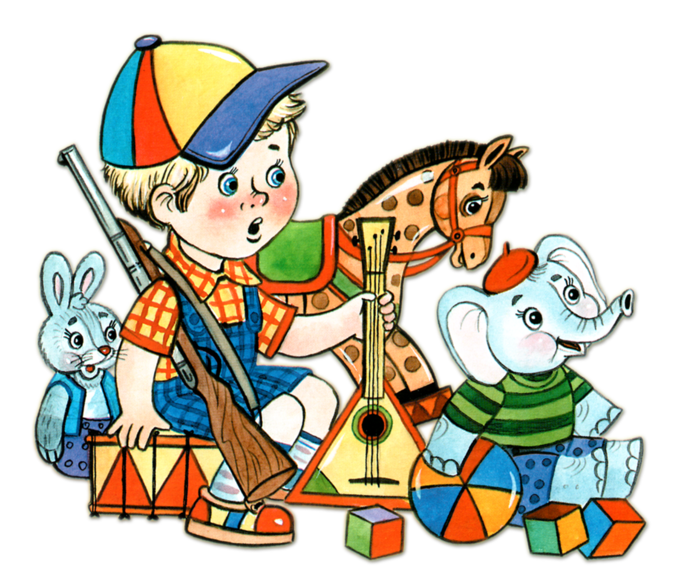                                            «Лошадка»Цель. Воспитывать доброжелательное отношение к игре .
Развивать навыки бега в среднем темпе.
Отрабатывать произношение звука – «ц» .
Развивать ориентировку в пространстве.Описание: Ребенок бегает  по площадке, изображая лошадку.Цок, цок, цок –
Цокают копытца.
Бегают лошадки,
Им воды б напиться.
Топ, топ, топ –
Перешли они в галоп.
К речке быстро прибежали,
Весело заржали!
Тпру!
«Меткие стрелки»Цель. Воспитывать выдержку и дисциплинированность.
Совершенствовать навыки в бросании мяча в вертикальную цель.
Развивать глазомер, глазодвигательные функции, фиксацию взора.Оборудование: мяч . Описание. Ребенку дать мяч . Родитель ( мама, папа) вместе с ребенком произносит:Крепки руки, меток глаз.
Трудно армии без нас.
В цель мячи кидаем –
Точно попадаем.      
                                        «Салют»Цель. Воспитывать самостоятельность.
Упражнять ребенка в подбрасывании мяча снизу вверх и умении ловить его двумя руками.
Развивать глазодвигательные функции, фиксацию взора.Оборудование: мяч. Описание. Дать ребенку мяч . Родитель вместе с ребенком произносит:
Это не хлопушки:
Выстрелили пушки.
Люди пляшут и поют.
В небе – праздничный салют!
«Собираем урожай»Цель. Воспитывать выдержку и дисциплинированность.
Упражнять в метании мяча в горизонтальную цель левой и правой руками.
Развивать глазомер, глазодвигательные функции, фиксацию взора.Оборудование: корзинки, маленькие мячи двух цветов.Описание. На расстоянии 2 м. от ребенка поставить корзинку, рядом с ребенком лежат маленькие мячи двух цветов. Родитель объясняет ребенку, что он – зайчик , а мячи – это овощи, которые нужно собрать в корзинки.Соберут зайчата ловко
С грядок сочную морковку
И хрустящую капусту.
В огороде будет пусто.По очереди дети бросают мячи «овощи» в корзинку: левой рукой – «морковку», а правой – «капусту».
 «Что спрятано?»Описание: Ребенок  садятся на стульчики или на пол. Родитель перед ним раскладывает несколько предметов и просит ребенка постараться их запомнить. После чего ребенок встает и отворачиваются лицом к стене. Пока он не видит, мама прячет  какой-нибудь предмет и разрешает ребенку повернуться. Игрок  должен  вспомнить чего не хватает. 
«Поднеси руки»Описание: Родитель  предупреждает  ребенка , что когда он будет называть птиц, то нужно поднимать руки вверх, а когда будет называть что-то другое, то руки не поднимать. 